АДМИНИСТРАЦИЯ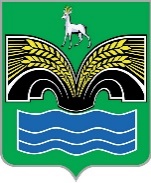 СЕЛЬСКОГО ПОСЕЛЕНИЯ ХИЛКОВОМУНИЦИПАЛЬНОГО РАЙОНА КРАСНОЯРСКИЙСАМАРСКОЙ ОБЛАСТИПРОЕКТПОСТАНОВЛЕНИЕот _____________ 2023 года № ___Об утверждении Перечня нормативных правовых актов, содержащих обязательные требования, оценка соблюдения которых является предметом муниципального жилищного контроля в сельском поселении Хилково муниципального района Красноярский Самарской области                В соответствии с Федеральным законом от 31.07.2020 № 248-ФЗ «О государственном контроле (надзоре) и муниципальном контроле в Российской Федерации»,  Федеральным Законом от 31.07.2020 № 247-ФЗ «Об обязательных требованиях в Российской Федерации», решением Собрания представителей сельского поселения Хилково муниципального района Красноярский Самарской области от 17.09.2021   № 30 «Об утверждении Порядка установления и оценки применения, содержащихся в муниципальных нормативных правовых актах обязательных требований», Уставом сельского поселения Хилково муниципального района Красноярский Самарской области:Утвердить Перечень нормативно правовых актов, содержащих обязательные требования, оценка соблюдения которых является предметом муниципального жилищного контроля в сельском поселении    Хилково муниципального района Красноярский Самарской области согласно Приложению.Опубликовать настоящее распоряжение на официальном сайте администрации муниципального района Красноярский Самарской области в подразделе «Контрольно-надзорная деятельность» раздела «Поселения».Настоящее Распоряжение вступает в силу со дня его официального опубликования.Контроль за исполнением настоящего распоряжением оставляю за собой.Глава поселения						            О.Ю. ДолговПриложение к постановлению администрациисельского поселения Хилково муниципального района КрасноярскийСамарской области№ _____________________ПЕРЕЧЕНЬнормативных правовых актов, содержащих обязательные требования, оценка соблюдения которых является предметом муниципального жилищного контроля в сельском поселении Хилково муниципального района Красноярский Самарской области№Наименование вида нормативно правового акта, дата номер утверждения Реквизиты структурных единиц нормативного правового акта,  содержащих обязательные требованияГиперссылка на текст нормативного правого акта на официальном интернет-портале правовой информацииРеквизиты структурных единиц нормативных правовых актов, предусматривающих установление административной ответственности за несоблюдение обязательных требований (при их наличии)Наименование и иные реквизиты нормативно правового акта об утверждении проверочных листов (список контрольных вопросов)Федеральный закон от 29.12.2004 	№ 188-ФЗ «Жилищный кодекс Российской Федерации»ст. 17, ст. 30, ст. 36, ст. 67http://pravo.gov.ru/proxy/ips/?docbody=&nd=102090645ст. 7.21, ст. 7.22 «Кодекса Российской Федерации об административных правонарушениях» от 30.12.2001 № 195-ФЗ (ред. от 28.01.2022)Федеральный закон от 31.07.2020 	№ 248-ФЗ «О государственном контроле (надзоре) и муниципальном контроле в Российской Федерации»п. 1, 6 ст. 1,п. 4 ч. 2 ст. 3,ст. 6, ст. 15, ст. 57http://pravo.gov.ru/proxy/ips/?docbody=&nd=102083574ст. 7.21, ст. 7.22 «Кодекса Российской Федерации об административных правонарушениях» от 30.12.2001 № 195-ФЗ (ред. от 28.01.2022)Федеральный закон от 06.10.2003 № 131-ФЗ «Об общих принципах организации местного самоуправления в Российской Федерации»ч. 1 ст. 2, п. 19 ч. 1  ст. 14http://pravo.gov.ru/proxy/ips/?docbody=&nd=102083574ст. 7.21, ст. 7.22 «Кодекса Российской Федерации об административных правонарушениях» от 30.12.2001 № 195-ФЗ (ред. от 28.01.2022)Постановление Правительства Российской Федерации от 28.01.2006 № 47 «Об утверждении Положения о признании помещения жилым помещением, жилого помещения непригодным для проживания и многоквартирного дома аварийным и подлежащим сносу или реконструкции»Текст в полном объемеhttp://pravo.gov.ru/proxy/ips/?docbody=&nd=102104517ст. 7.22 «Кодекса Российской Федерации об административных правонарушениях» от 30.12.2001 № 195-ФЗ (ред. от 28.01.2022)Постановление Правительства Российской Федерации от 13.08.2006 № № 491 «Об утверждении Правил содержания общего имущества в многоквартирном доме и Правил изменения размера платы за содержание жилого помещения в случае оказания услуг и выполнения работ по управлению, содержанию и ремонту общего имущества в многоквартирном доме ненадлежащего качества и (или) с перерывами, превышающими установленную продолжительность» (в редакции от 29.06.2020)Текст в полном объемеhttp://pravo.gov.ru/proxy/ips/?docbody&nd=102108472ст. 7.22 «Кодекса Российской Федерации об административных правонарушениях» от 30.12.2001 № 195-ФЗ (ред. от 28.01.2022)Постановление Правительства Российской Федерации от 03.04.2013 № 290 «О минимальном перечне услуг и работ, необходимых для обеспечения надлежащего содержания общего имущества в многоквартирном доме, и порядке их оказания и выполнения» (в редакции от 29.06.2020)Текст в полном объемеhttps://base.garant.ru/70354682/ст. 7.22 «Кодекса Российской Федерации об административных правонарушениях» от 30.12.2001 № 195-ФЗ (ред. от 28.01.2022)Постановление Правительства Российской Федерации от 06.05.2011 № 354 «О предоставлении коммунальных услуг собственникам и пользователям помещений в многоквартирных домах и жилых домов» (в редакции от 28.12.2021)Текст в полном объемеhttp://pravo.gov.ru/proxy/ips/?docbody=&nd=102147807ст. 7.22 «Кодекса Российской Федерации об административных правонарушениях» от 30.12.2001 № 195-ФЗ (ред. от 28.01.2022)Постановление Правительства Российской Федерации от 15.05.2013 № 416 «О порядке осуществления деятельности по управлению многоквартирными домами»Текст в полном объемеhttp://pravo.gov.ru/proxy/ips/?docbody=&nd=102165338ст. 7.22 «Кодекса Российской Федерации об административных правонарушениях» от 30.12.2001 № 195-ФЗ (ред. от 28.01.2022)Постановление Госстроя Российской Федерации от 27.09.2003 № 170 «Об утверждении Правил и норм технической эксплуатации жилищного фонда»Текст в полном объемеhttps://docs.cntd.ru/document/901877221ст. 7.22 «Кодекса Российской Федерации об административных правонарушениях» от 30.12.2001 № 195-ФЗ (ред. от 28.01.2022)Приказ Министерства строительства и жилищно-коммунального хозяйства Российской Федерации от 14.05.2021 № 292/пр «Об утверждении правил пользования жилыми помещениями»Текст в полном объемеhttp://publication.pravo.gov.ru/Document/View/0001202109090009ст. 7.21 «Кодекса Российской Федерации об административных правонарушениях» от 30.12.2001 № 195-ФЗ (ред. от 28.01.2022)